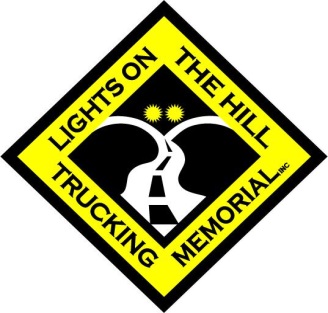 Annual General MeetingLights on the Hill Trucking Memorial IncorporatedAGENDA1. Meeting opens 10am2. Attendance and apologies3. Minutes from previous AGM A copy of the minutes is available separatelyAny business arising from the minutesAcceptance of the minutes4. ReportsPresidents reportTreasurers annual financial reportAcceptance of the reports5. Stand down of 2020 Committee6. Election of the Office Bearers7. Selection of auditor for 2020/2021 audit report8. Meeting Closed	